جامعة الملك سعود						                                         مفردات المقرر 512 ترخ حلقة بحث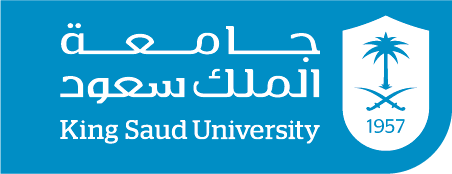 كلية الآداب                                                                                                              الفصل الدراسي:  الثاني                                                                                                                   السنة الدراسية: 1436/1437هـمعلومات المحاضر:معلومات المقرر:طرق التقييم:*التأكيد على ضرورة حصول الطالبات على 80% من درجات الأعمال الفصلية قبل تاريخ الاعتذار.الخطة الأسبوعية:القـوانـيـن :(مثال: السرقة الأدبية, سياسة الحضور):القوانين ( مثال : السرقة الأدبية , سياسة الحضور .1-الالتزام بموعد المحاضرة وعدم دخول الطالبة بعد الاستاذة2-عدم استعمال الجوال في المحاضرة إلا للضرورة وبعد موافقة استاذة المقرر3-التقيد بمواعيد تسليم الواجبات في حينها4-التقيد بمواعيد الإمتحانات 5-توضيح أسباب الغياب إذاكانت هناك أسباب لأستاذة المقرر في المحاضرة التالية من الغياب6-الإحترام المتبادل بين الطرفين (الأستاذة والطالبة)7-عدم دخول القاعة الدراسية في حالة تأخر الطالبة عن الحضور إلابعد موافقة أستاذة المقرروكذلك عدم الخروج من القاعة الدراسية8-الإلتزام بالأمانة العلمية في كتابة البحوث 9- التقيد بانظمة الجامعة  د.منيرة العلياسم المحاضر                           6الساعات المكتبية  س 1 60رقم المكتب    malali@ksu.edu.saعنوان البريدي الإلكترونياسم المقررحلقة بحثرقم المقرر512توصيف المقررمشروع بحثي يتم إنجازه بإشراف عضو هيئة تدريس ثم يتم مناقشته من قبل لجنة.نواتج التعلم (المنصوص عليها في توصيف المقرر )أن تعرف الطالبة التمييز بين المصادر والمراجع والمصدر الصحيحأن تكتسب الطالبة مهارة النقد والتحليل أن تعتاد الطالبة على التفكير العلمي البناءأن تكتسب الطالبة مهارة الربط بين الاحداث التاريخيةأن تجيد الطالبة كتابة البحث التاريخيأن تعرف الطالبة النقد الداخلي والخارجي الكتب الرئيسيةعلم التاريخ,شوقي الجمل دليل الكتابة التاريخية ،ماري لين رامبولامنهج البحث التاريخي واستخدام التقنية الحديثة ,محمد محمود كيف تكتب بحثاً او رسالة ,احمد شلبيالمراجع التكميلية (إن وجد ) منهج البحث في التاريخ والتدوين التاريخي ,محمد الوافيالنوعتقسيم الدرجاتتاريخ التقييم تاريخ التغذية الراجعة ( تزويد الطالبات بالنتيجة )الواجبات20 درجةمستمر إلى الأسبوع العاشرالأسبوع 6الأسبوع 13الاسبوع 14الاسبوع 10بحث ونقد20 درجةمستمر إلى الأسبوع العاشرالأسبوع 6الأسبوع 13الاسبوع 14الاسبوع 10اختبارات فصلية20درجةمستمر إلى الأسبوع العاشرالأسبوع 6الأسبوع 13الاسبوع 14الاسبوع 10اختبار نهائي40الاسبوع 15في نهاية الفصل الدارسيمذكرة إضافية ( مثال : شروط إعادة الاختبارات ) التأكيد بأهمية التقيد بمواعيد الإمتحانات الفصلية ولايعاد الامتحان إلا في وجود عذر لدى الطالبة وموافقة أستاذة المقررمذكرة إضافية ( مثال : شروط إعادة الاختبارات ) التأكيد بأهمية التقيد بمواعيد الإمتحانات الفصلية ولايعاد الامتحان إلا في وجود عذر لدى الطالبة وموافقة أستاذة المقررمذكرة إضافية ( مثال : شروط إعادة الاختبارات ) التأكيد بأهمية التقيد بمواعيد الإمتحانات الفصلية ولايعاد الامتحان إلا في وجود عذر لدى الطالبة وموافقة أستاذة المقررمذكرة إضافية ( مثال : شروط إعادة الاختبارات ) التأكيد بأهمية التقيد بمواعيد الإمتحانات الفصلية ولايعاد الامتحان إلا في وجود عذر لدى الطالبة وموافقة أستاذة المقررالأسبوعالعنوان 1التعريف بالمقررومتطلباته وتعريف منهج البحث2دراسة منهجية البحث التاريخي وتحديد بعض الكتب ذات العلاقة ومناقشتها3دراسة منهجية البحث التاريخي وتحديد بعض الكتب ذات العلاقة ومناقشتها4التكليف بقراءة بعض المراجع لتحديد عنوان البحث5التكليف بقراءة بعض المراجع لتحديد عنوان البحث6دراسة النقد الداخلي والخارجي والسلبي والإيجابي7دراسة النقد الداخلي والخارجي والسلبي والإيجابي8جمع المادة العلمي وتصنيفها بعد وضع خطة البحث وذلك عن طريق العرض والإلقاء والمناقشة9جمع المادة العلمي وتصنيفها بعد وضع خطة البحث وذلك عن طريق العرض والإلقاء والمناقشة10تحديد جدول زمني لعرض كتابة الطالبات عن طريق الإلقاء والمناقشة الجماعية والتوجيه بأخذ الملاحظات11تحديد جدول زمني لعرض كتابة الطالبات عن طريق الإلقاء والمناقشة الجماعية والتوجيه بأخذ الملاحظات12الانتهاء من البحوث ثم مناقشتها كل طالبة على حده13الانتهاء من البحوث ثم مناقشتها كل طالبة على حده14الانتهاء من البحوث ثم مناقشتها كل طالبة على حده15مراجعة عامة